Чемпионат Омутнинского района Кировской области по спортивному туризму Дистанции – на средствах передвижения 28 мая 2021 г.                                                                            Кировская область, г. ОмутнинскУСЛОВИЯ ПРОХОЖДЕНИЯ ДИСТАНЦИИДистанция – на средствах передвижения вид программы: велосипедная дистанция, короткаяКласс дистанции		– 2Количество ТЭ		– 2Длина дистанции		– 0,2 кмОКВ				– не устанавливается1. ОБЩАЯ ИНФОРМАЦИЯ1.1. Соревнования проводятся в соответствии с Правилами вида спорта «Спортивный туризм», (далее Правила), Положением о соревнованиях и данными Условиями.1.2. Требования к участникам согласно Положению о соревнованиях.1.3. Требования к снаряжению согласно п.п. 3.1-3.2 Правил, дополнительного снаряжения не требуется. Экипировка участника должна соответствовать п.п. 3.4.1-3.4.4 Правил.1.4. Способ фиксаций результатов: хронометр. Результат участников (команды) определяется с точностью до секунды (на выносных этапах время участника определяется по судейскому секундомеру с точностью до десятых долей секунды (сотые и тысячные отбрасываются), в протокол заносится время с округлением до целых секунд (если количество десятых долей равно 0,1, 2, 3, 4, округление происходит в меньшую сторону, если 5, 6, 7, 8, 9 – в большую)). 1.5. Старт на дистанцию одиночный, по команде судьи Стартовый интервал: по мере готовности дистанции.1.6. Движение между этапами осуществляется по маркированным коридорам (маркировка лентой).	1.7. Штрафные баллы за нарушения при прохождении дистанции начисляются согласно Таблицы №25 Раздела 6 Правил. Один штрафной балл равен – 15 сек.1.8. Результат участника на дистанции определяется по сумме времени, затраченного на прохождение и штрафного времени на этапах, с учетом снятий с этапов. 2. ПЕРЕЧЕНЬ ЭТАПОВ, ПАРАМЕТРЫ, ОБОРУДОВАНИЕИ УСЛОВИЯ ПРОХОЖДЕНИЯ2.1. Старт (КВ-0).	2.2. ТЭ-1. Медленная езда.Параметры этапа.- Длина коридора: 10 м- Ширина коридора: 1 м- Покрытие: асфальтОборудование этапа.Маркированный коридор.Действия участника Согласно п. 7.3. Регламента.	2.3. ТЭ-2. Фигурное вождение.Параметры этапа.- Длина этапа: до 90 м- Количество фигур: 6- Расстояние между фигурами: 5-6 м- Покрытие: асфальт- Параметры и оборудование фигур по п. 4.2.1. РегламентаВозможные фигурыКруг, стоп-линия, ворота, восьмерка, кольцо, зигзагДействия участника Согласно п. 7.1. Регламента.2.4. Финиш (КВ-1)СХЕМА ДИСТАНЦИИ 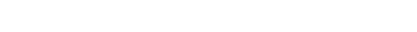 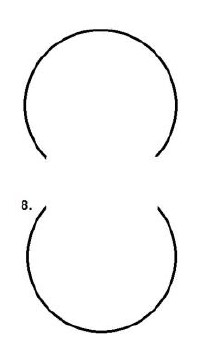 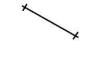 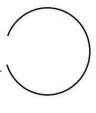 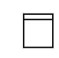 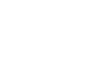 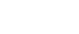 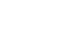 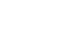 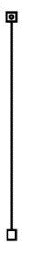 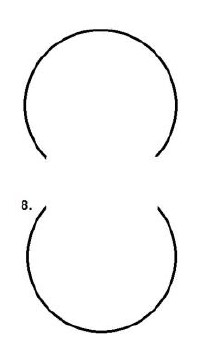 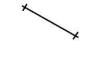 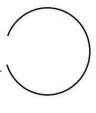 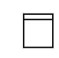 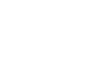 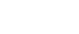 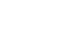 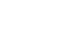 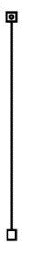 1. Кольцо2. Ворота3. Стоп-линия4. Круг5. Восьмерка6. ЗигзагПРЕДСТАРТОВАЯ ПРОВЕРКАКВ-0 
СТАРТТЭ - 1 Медленная ездаТЭ - 2 Фигурное вождениеКВ-1 
ФИНИШПРЕДСТАРТОВАЯ ПРОВЕРКАКВ-0 
СТАРТ10 мТЭ - 1 Медленная езда90 мТЭ - 2 Фигурное вождениеКВ-1 
ФИНИШПРЕДСТАРТОВАЯ ПРОВЕРКАКВ-0 
СТАРТТЭ - 1 Медленная ездаТЭ - 2 Фигурное вождениеКВ-1 
ФИНИШПРЕДСТАРТОВАЯ ПРОВЕРКАКВ-0 
СТАРТТЭ - 1 Медленная ездаТЭ - 2 Фигурное вождениеКВ-1 
ФИНИШ